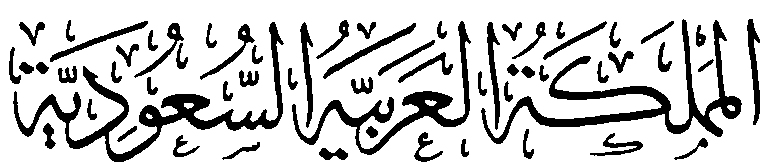 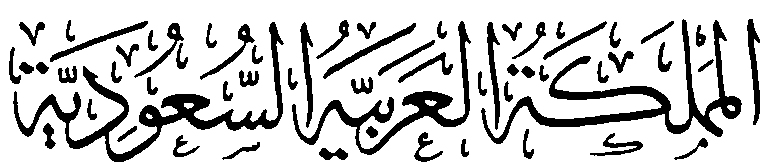 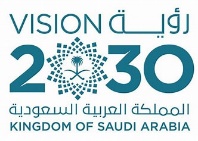 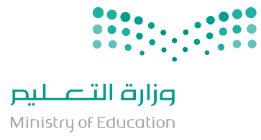 اختبار اللغة الإنجليزية نهائي – الدور الأول –  للصف السادس – الفصل الدراسي الثالث 1445هاسم الطالب: ..................................................... الفصل: .........I- General Questions:A- Match the questions in column (A) with the correct answers in column (B):II- Controlled Writing:A- Complete the sentences with the correct word: 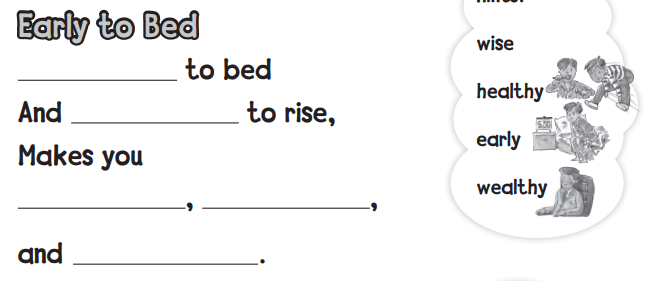 Early to bed, and early to rise, makes you.Healthy, wealthy, and wise.III- Reading Short Sentence:A- Read the sentences and match them with the correct pictures:1- I should brush my teeth.  2-  No bicycles   3- I have an earache  4- I shouldn't eat junk food.   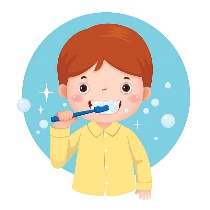 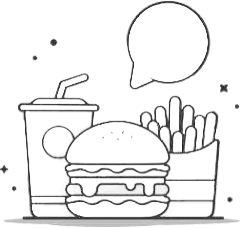 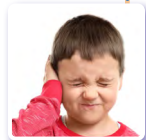 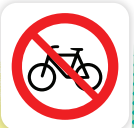 IV- Grammar:A) Choose the correct word: 1- Yesterday, I ( play  -  played ) computer games.2- He ( am  -  is ) going to the book store. 3- We are going to ( visit  -  visited ) Abha.4- You should ( drink  -  drank ) milk.5- What are ( she   -  they ) doing?V- Vocabulary:A) Write the correct number under each picture: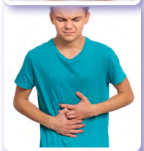 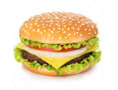 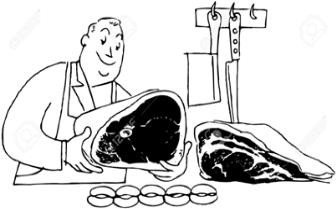 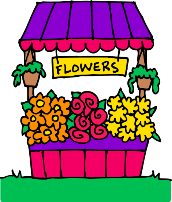 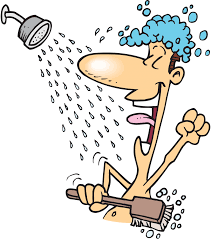 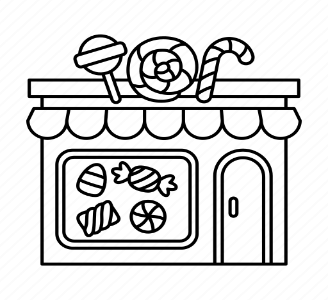      ( 4 )                 ( 3 )                 ( 1 )                       ( 6 )                   ( 2 )                   ( 5 )VI- Orthography:A) Choose the correct letter: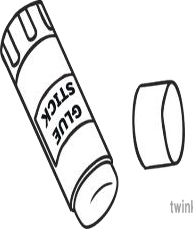 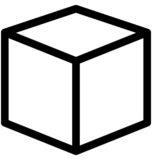 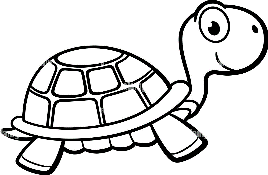 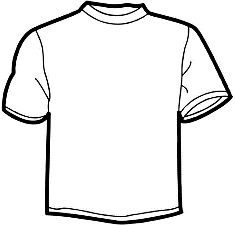 4-  shirt                         1-  turtle               2- c ube           3- glueBA( 3 ) I'm going to Jeddah.( 1 ) Yes, I got up early this morning.( 5 ) I'm going diving.( 6 ) I should drink a lot of water.( 2 ) I have a headache .( 4 ) Go straight and you'll find it.1- Did you get up early this morning?2- What's the matter?3- Where are you going at weekend?4- Where's the post office?5- What are you going to do there?6- What should you do to live in a healthy life?